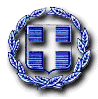 ΕΛΛΗΝΙΚΗ ΔΗΜΟΚΡΑΤΙΑ                                                                     ΝΟΜΟΣ ΑΤΤΙΚΗΣ                                                                 ΔΗΜΟΣ ΧΑΛΑΝΔΡΙΟΥΤίτλος Διαγωνισμού: «Προμήθεια υλικών φαρμακείου & εμβολίων»  για το Ο.Ε. 2021,Αρ. Μελέτης : 98/2021Του/της ………………………………………………………………………………………………………………………με έδρα τ    …………………………………………………………………  Οδός ……………………………………  …………………………… Αριθ ………………… Τ.Κ. ……………………………  Τηλ. …………………………….Fax: …………………………………………………  Email: ..……………………………………………………………Αφού έλαβα γνώση των όρων της μελέτης για την προμήθεια με τίτλο : ………………………………….……………………………………………………………………………………………… Καθώς και των συνθηκών εκτέλεσης αυτής υποβάλλω την παρούσα προσφορά και δηλώνω ότι: - Τα είδη πληρούν τις προδιαγραφές της μελέτης. - Αποδέχομαι πλήρως και χωρίς επιφύλαξη όλα αυτά και αναλαμβάνω την εκτέλεση της προμήθειας με τις ακόλουθες τιμές επί των τιμών του Τιμολογίου μελέτης και του Προϋπολογισμού της μελέτης.ΟΜΑΔΑ Α : ΠΡΟΜΗΘΕΙΑ ΥΛΙΚΩΝ ΦΑΡΜΑΚΕΙΟΥ, CPV:  33600000-6ΟΜΑΔΑ Α1 : ΔΙΕΥΘΥΝΣΗ ΠΡΟΣΧΟΛΙΚΗΣ ΑΓΩΓΗΣΟΜΑΔΑ Α2: ΔΙΕΥΘΥΝΣΗ ΚΟΙΝΩΝΙΚΗΣ ΜΕΡΙΜΝΑΣ(ΤΜΗΜΑ ΠΡΟΛΗΠΤΙΚΗΣ ΙΑΤΡΙΚΗΣ)ΟΜΑΔΑ Α3: ΔΙΕΥΘΥΝΣΗ ΠΑΙΔΕΙΑΣ ΑΘΛΗΤΙΣΜΟΥ & ΝΕΑΣ ΓΕΝΙΑΣΟΜΑΔΑ Α4: ΓΕΝΙΚΗ ΔΙΕΥΘΥΝΣΗΟΜΑΔΑ Α5: ΔΙΕΥΘΥΝΣΗ ΔΙΑΧΕΙΡΗΣΗΣ ΑΠΟΡΡΙΜΑΤΩΝ ΚΑΙ ΑΝΑΚΥΚΛΩΣΗΣΟΜΑΔΑ Α6: ΔΙΕΥΘΥΝΣΗ ΠΕΡΙΒΑΛΛΟΝΤΟΣΧαλάνδρι,      /      /2021                                                                                                               Ο Προσφέρων                                                                                                              (Υπογραφή – Σφραγίδα)ΕΝΤΥΠΟ ΟΙΚΟΝΟΜΙΚΗΣ ΠΡΟΣΦΟΡΑΣΑ/ΑΦΑΡΜΑΚΑ ΜΕ ΦΠΑ 6% ΜΟΝΑΔΑ
ΜΕΤΡΗΣΗΣ ΠΟΣΟΤΗΤΑ ΕΤΟΥΣ 2021ΤΙΜΗ ΧΩΡΙΣ  ΦΠΑ ΚΑΘΑΡΗ ΑΞΙΑΦΠΑ 6%ΤΕΛΙΚΗ ΑΞΙΑ1ΠΑΡΑΚΕΤΑΜΟΛΗ ΣΙΡΟΠΙ 120mg/5ml
(ΤΥΠΟΥ DEPON ΄Η ΙΣΟΔΥΝΑΜΟ)ΦΙΑΛΗ 150MLTEM202ΠΑΡΑΚΕΤΑΜΟΛΗ TABL 500mg(ΤΥΠΟΥ DEPON Ή ΙΣΟΔΥΝΑΜΟ)
ΚΟΥΤΙ 20 ΔΙΣΚΙΩΝ ΤΕΜ153ΑΝΑΒΡΑΖΟΝΤΑ ΔΙΣΚΑ ΠΑΡΑΚΕΤΑΜΟΛΗ 500mg
(ΤΥΠΟΥ DEPON Ή ΙΣΟΔΥΜΑΝΟ)ΚΟΥΤΙ 10 ΔΙΣΚΙΩΝ ΤΕΜ154ΙΒΟΥΠΡΟΥΦΑΙΝΗ ΣΙΡΟΠΙ (ΤΥΠΟΥ ALGOFREN Ή ΙΣΟΔΥΝΑΜΟ) 100MG/5ML, ΦΙΑΛΗ 150 MLΤΕΜ75ΠΑΡΑΚΕΤΑΜΟΛΗ ΔΙΣΚΙΑ
 (ΤΥΠΟΥ PANADOL EXTRA 'H ΙΣΟΔΥΝΑΜΟ) ΚΟΥΤΙ 16 ΔΙΣΚΙΩΝ ΤΕΜ76 XAΠΙ  ΤΥΠΟΥ PONSTAN Ή ΙΣΟΔΥΝΑΜΟ ΜΕΦΑΙΝΑMΙΚΟ ΟΞΥ  ΤΕΜ77ΜΗΛΕΙΝΙΚΗ ΔΙΜΕΘΙΝΔΕΝΗ
(TΥΠΟΥ  FENISTIL GEL Ή ΙΣΟΣΥΝΑΜΟ )ΣΩΛΗΝΑΡΙΟ 30grΤΕΜ148ΝΕΟΜΥΚΙΝΗ  ΣΕ SRAY ΤΥΠΟΥ PULVO 'H ΙΣΟΔΥΝΑΜΟ ΣΕ ΦΙΑΛΗ ΑΛΟΥΜΙΝΙΟΥΤΕΜ79ΙΩΔΙΟΥΧΟΣ ΠΟΒΙΔΟΝΗ ΤΥΠΟΥ BETADINE Ή ΙΣΟΔΥΝΑΜΟ  SOLUTION ΣΕ ΦΙΑΛΗ 30MLTEM710ΦΥΣΙΟΛΟΓΙΚΟΣ ΟΡΟΣ 0,9% SODIUM CHLORIDE ΣΕ ΦΙΑΛΗ 250MLTEM911ΑΝΤΙΣΗΠΤΙΚΟ ΖΕΛΕ ΧΕΡΙΩΝ 600ML ΜΕ ΑΝΤΛΙΑ TEM 6512ΜΑΣΚΕΣ ΙΑΤΡΙΚΕΣ (ΧΕΙΡΟΥΡΓΙΚΕΣ)ΜΙΑΣ ΧΡΗΣΕΩΣ ΜΕ ΛΑΣΤΙΧΑΚΙΑ  TEM45013ΓΑΝΤΙΑ ΜΙΑΣ ΧΡΗΣΗΣ  LATEX MEDIUM ΠΑΚΕΤΟ 100 ΤΕΜΑΧΙΩΝ (ΧΩΡΙΣ ΠΟΥΔΡΑ) ΠΑΚΕΤΑ 5014ΦΥΣΙΟΛΟΓΙΚΟΣ ΟΡΟΣ ΓΙΑ ΤΗΝ ΜΥΤΗ amp.5ML KOYTI 30amp.TEM2015ΓΑΖΕΣ ΕΓΚΑΥΜΑΤΩΝ 10CMX10CM ΣΥΣΚ. ΤΩΝ 10ΤΕΜ.ΠΑΚΕΤΑ716ΔΕΣΛΟΡΑΤΑΔΙΝΗ 0,5MG/ML ΣΙΡΟΠΙ (ΤΥΠΟΥ AERIUS) ΦΙΑΛΗ 150MLΤΕΜ717ΑΣΠΙΡΙΝΗ 500mg, ΑΚΕΤΥΛΟΣΑΛΙΚΥΛΙΚΟΥ ΟΞΕΟΣ ,1Χ10KOYTIA718ΔΙΣΚΙΑ ΚΟΡΤΙΖΟΝΗΣ (ΠΡΕΝΔΙΖΟΛΟΝΗ 4mg) 1x50KOYTIA419ΕΝΕΣΙΜΟ ΣΚΕΥΑΣΜΑ ΚΟΡΤΙΖΟΝΗΣ (ΜΕΘΥΛΠΡΕΔΝΙΖΟΛΟΝΗ 125MG/2ML)TEM720ΑΝΤΙΟΞΙΝΟ ΣΕ ΔΙΣΚΙΑ(Maalox ή ισοδύναμο)1x20ΚΟΥΤΙΑ721ΜΠΟΥΤΙΛΣΚΟΠΟ-ΛΑΜΙΝΗ, ΥΟΣΚΙΝΗ, ΣΠΑΣΜΟΛΥΤΙΚΟ 10 mg (BUSCOPAN ή ισοδύναμο)1x40KOYTIA722ΑΝΤΙΔΙΑΡΡΟΪΚΑ ΔΙΣΚΙΑ ΚΑΟΛΙΝΗΣ/ΠΙΚΤΙΝΗΣ (ΤΥΠΟΥ IMMODIUM CAP ,ΤΥΠΟΥ LOPERADIME)ΚΟΥΤΙΑ 723ΑΝΤΙΣΗΠΤΙΚΟ ΚΟΛΛΥΡΙΟ, 10ml(ΤΥΠΟΥ Septobore collyre)ΤΕΜ724ΓΑΖΕΣ ΕΜΠΟΤΙΣΜΕΝΕΣ ΜΕ ΑΝΤΙΒΙΟΤΙΚΟ(FUCIDIN ) 1x10ΚΟΥΤΙΑ725ΑΝΤΙΣΗΠΤΙΚΟ ΔΕΡΜΑΤΟΣ ΚΑΙ ΒΛΕΝΝΟΓΟΝΩΝ,ΑΧΡΩΜΟ ΔΕΡΜΑΤΙΚΟ ΔΙΑΛΥΜΑ (0,1+2)% W/W OCTENIDINE HYDROCHORIDE,PHENOXYETHANOL, 250 MLΤΕΜ7ΓΕΝΙΚΟ ΣΥΝΟΛΟ 6%ΓΕΝΙΚΟ ΣΥΝΟΛΟ 6%ΓΕΝΙΚΟ ΣΥΝΟΛΟ 6%ΓΕΝΙΚΟ ΣΥΝΟΛΟ 6%ΓΕΝΙΚΟ ΣΥΝΟΛΟ 6%Α/ΑΕΙΔΗ ΦΑΡΜΑΚΕΙΟΥ ΜΕ ΦΠΑ 13% ΜΟΝΑΔΑ
ΜΕΤΡΗΣΗΣ ΠΟΣΟΤΗΤΑ ΤΙΜΗ ΜΟΝΑΔΑΣΚΑΘΑΡΗ ΑΞΙΑΦΠΑ 13%ΤΕΛΙΚΗ ΑΞΙΑ1ΓΑΖΕΣ ΑΠΟΣΤΕΙΡΩΜΕΝΕΣ 15cmΧ15cm ΚΟΥΤΙ ΤΩΝ 12 ΤΕΜΑΧΙΩΝΚΟΥΤΙΑ72ΛΕΥΚΟΠΛΑΣΤΗΣ ΜΕΤΑΞΩΤΟΣ 2,5cm X 4,6cmΤΕΜ73ΑΥΤΟΚΟΛΛΗΤΑ ΡΑΜΜΑΤΑ ΑΠΟΣΤΕΙΡΩΜΕΝΑ 12mmX100mm ΚΟΥΤΙ ΤΩΝ 6ΤΕΜΚΟΥΤΙΑ 74ΛΕΥΚΟΠΛΑΣΤΗΣ ΜΕ ΓΑΖΑ ΑΠΟΣΤΕΙΡΩΜΕΝΗ ΚΟΥΤΙ 40 TEM.ΚΟΥΤΙΑ75ΑΙΜΟΣΤΑΤΙΚΟ ΒΑΜΒΑΚΙ 2,5grΤΕΜ76ΕΛΑΣΤΙΚΟΣ ΕΠΙΔΕΣΜΟΣ 6CMΧ4,5ΜΤΕΜ77ΕΠΙΔΕΣΜΟΣ ΤΡΙΓΩΝΙΚΟΣ 90 x 90x 130 cmΤΕΜ78ΒΑΜΒΑΚΙ ΣΥΣΚΕΥΑΣΙΑ 150grTEM79ΤΡΑΥΜΑΠΛΑΣΤ ΓΙΑ ΠΑΙΔΙΑ  (ΔΙΑΦΟΡΑ ΜΕΓΕΘΗ) ΚΟΥΤΙ 20 ΤΕΜΚΟΥΤΙΑ 7ΓΕΝΙΚΟ ΣΥΝΟΛΟ 13%ΓΕΝΙΚΟ ΣΥΝΟΛΟ 13%ΓΕΝΙΚΟ ΣΥΝΟΛΟ 13%ΓΕΝΙΚΟ ΣΥΝΟΛΟ 13%ΓΕΝΙΚΟ ΣΥΝΟΛΟ 13%Α/ΑΕΙΔΗ ΦΑΡΜΑΚΕΙΟΥ ΜΕ ΦΠΑ 24% ΜΟΝΑΔΑ
ΜΕΤΡΗΣΗΣ ΠΟΣΟΤΗΤΑ ΤΙΜΗ ΜΟΝΑΔΑΣ ΚΑΘΑΡΗ ΑΞΙΑΦΠΑ 24%ΤΕΛΙΚΗ ΑΞΙΑ1ΞΗΡΟΣ ΠΑΓΟΣ TEM72ΓΛΩΣΣΟΠΙΕΣΤΡΑ ΑΠΟΣΤΕΙΡΩΜΕΝΑ ΣΥΣΚ.250 ΤΕΜΚΟΥΤΙΑ73ΑΡΝΙΚΑ Η ΙΣΟΔΥΝΑΜΟ ΦΥΤΙΚΗ  ΚΡΕΜΑ ΓΙΑ ΜΩΛΩΠΕΣ  ΣΩΛΗΝΑΡΙΟ 50MLTEM74ΠΡΟΒΙΤΑΜΙΝΗ Β5, ΚΡΕΜΑ ΓΙΑ ΕΓΚΑΥΜΑΤΑ  ΤΥΠΟΥ BEPANTHOL Ή ΙΣΟΔΥΝΑΜΟ ΣΩΛΗΝΑΡΙΟ 100GR  TEM75ΕΝΕΡΓΟΣ ΑΝΘΡΑΚΑΣ ΤΕΜ76ΑΜΜΩΝΙΑ STICK ΦΙΑΛΙΔΙΟ ΤΩΝ 15MLTEM77ΔΙΑΛΥΜΑ ΟΞΥΖΟΝΟΥΧΟΥ ΥΔΑΤΟΣ 3,1% ΦΙΑΛΗ 240MLTEM78ΣΥΡΙΓΓΑ 5MLX21GTEM1509ΑΛΚΟΟΛΟΥΧΟΣ ΛΟΣΙΟΝ 70° 300MLTEM6510ΦΑΚΟΣ ΤΕΜ511ΣΦΥΡΙΧΤΡΑ ΠΛΑΣΤΙΚΗ ΜΕ ΚΟΡΔΟΝΙ ΤΕΜ512ΕΞΕΤΑΣΤΙΚΟ ΡΟΛΟ ΑΠΌ ΧΑΡΤΙ ΚΑΙ ΑΔΙΑΒΡΟΧΟ ΠΛΑΣΤΙΚΟ ΛΕΥΚΟ 50CM X 50CM (ΓΙΑ ΤΙΣ ΑΛΛΑΞΙΕΡΕΣ)ΡΟΛΛΑ6913ΜΑΣΚΑ ΤΕΧΝΗΤΗΣ ΑΝΑΠΝΟΗΣ ΤΕΜ714ΘΕΡΜΟΜΕΤΡΟ ΣΩΜΑΤΟΣ ΨΗΦΙΑΚΟΤΕΜ715ΕΠΙΔΕΣΜΟΣ ΑΙΜΟΣΤΑΤΙΚΟΣΤΕΜ716ΠΟΤΗΡΑΚΙΑ ΜΙΑΣ ΧΡΗΣΕΩΣ ΓΙΑ ΛΗΨΗ ΦΑΡΜΑΚΩΝ, ΧΑΡΤΙΝΑ 
(χαρτί με επικάλυψη πολυαιθυλαινείου) 250 ML * 50τμχ ΠΑΚΕΤΑ 717ΟΦΘΑΛΜΙΚΟ ΔΙΑΛΥΜΑ ΓΙΑ ΠΛΥΣΗ (ΤΕΧΝΗΤΑ 
ΔΑΚΡΥΑ) 20Χ0,3ml ΚΟΥΤΙΑ7ΓΕΝΙΚΟ ΣΥΝΟΛΟ 24%ΓΕΝΙΚΟ ΣΥΝΟΛΟ 24%ΓΕΝΙΚΟ ΣΥΝΟΛΟ 24%ΓΕΝΙΚΟ ΣΥΝΟΛΟ 24%ΓΕΝΙΚΟ ΣΥΝΟΛΟ 24%ΤΕΛΙΚΟ ΣΥΝΟΛΟ ΟΜΑΔΑΣ Α1 ΜΕ ΦΠΑ 6%,13%,24% ΤΕΛΙΚΟ ΣΥΝΟΛΟ ΟΜΑΔΑΣ Α1 ΜΕ ΦΠΑ 6%,13%,24% ΤΕΛΙΚΟ ΣΥΝΟΛΟ ΟΜΑΔΑΣ Α1 ΜΕ ΦΠΑ 6%,13%,24% ΤΕΛΙΚΟ ΣΥΝΟΛΟ ΟΜΑΔΑΣ Α1 ΜΕ ΦΠΑ 6%,13%,24% ΤΕΛΙΚΟ ΣΥΝΟΛΟ ΟΜΑΔΑΣ Α1 ΜΕ ΦΠΑ 6%,13%,24% Α/ΑΕΙΔΗ ΦΑΡΜΑΚΕΙΟΥ ΜΕ ΦΠΑ 6%ΜΟΝΑΔΑ ΜΕΤΡΗΣΗΣΠΟΣΟΤΗΤΑTIMH ΜΟΝΑΔAΣΚΑΘΑΡΗ ΑΞΙΑ ΧΩΡΙΣ ΦΠΑΦ.Π.Α 6%ΤΕΛΙΚΗ ΑΞΙΑ1ACETYSALICYLIC ACID (SALOSPIR GR 100mg tabl Bt*20)TEM12ACETYLSALICYLIC ACID (ASPIRIN Tabl) 500mg Tbs Bt*20ΤΕΜ13BUTYLSCOPOLAMINE (BUSCOPAN 10mg ή ισοδύναμο) tbs Bt*40ΤΕΜ14ΠΑΡΑΚΕΤΑΜΟΛΗ (DEPON ή ισοδύναμο) SYR 120mg/5mg Bt*150mlΤΕΜ15ΠΑΡΑΚΕΤΑΜΟΛΗ (DEPON 500mg  ή ισοδύναμο) tbs Bt*20ΤΕΜ26ΠΑΡΑΚΕΤΑΜΟΛΗ (DEPON) 500mg ή ισοδύναμο) Eff.Tbs 500mg Bt*10ΤΕΜ17LOPERAMIDE (IMODIUM tb 2mg Bt*6)ΤΕΜ18NAPHAZOLINE NITRATE (SEPTOBORE EYE DROP SOL 0,1%+1% Fl*10ml)ΤΕΜ19CETIRIZINE HYDROCHLORIDE (ZIRTEK 10mg  ή ισοδύναμο) tbs Bt*20ΤΕΜ110LEVOCETIRIZINE DIHYDROCHLORIDE (XOZAL) ORAL.SOL 0,5MG/ML BOTTLE x 200 MLΤΕΜ111LEVOCETIRIZINE DIHYDROCHLORIDE (XOZAL) FC tabl 5mg/tb Bt*30tbΤΕΜ112EPINEPHRINE (ANAPEN INJ SOL 150mcg/0,3ml BT*1PF.SYR *0,3mlΤΕΜ113FUROSEMIDE (LASIX 40mg ) Bt*12TEM114ORPHENADRINE COMBINATIONS (NORGESIC 450+35 mg) Bt*30 ΤΕΜ115METHYLPREDNISOLONE (MEDROL 16mg) tbs Bt*14ΤΕΜ116METHYLPREDNISOLONE  [(SOLU-MEDROL Inj.Sol PS 125mg/vial Bt*1act-O-vial(2ml)]ΤΕΜ117HYDROCORTISONE ( [(SOLU-CORTEF Inj.Sol PS 250mg/vial Bt*1act-O-vial(2ml)]ΤΕΜ118SODIUM CHLORIDE 0,9% Inj.Sol Bot.250mlTEM119ESOMEPRAZOLE (NEXIUM 20mg ή ισοδύναμο) Bt*14tbsΤΕΜ120TOBRAMYCIN (TOBREX 0,3%  ή ισοδύναμο) EYE.DROP.SOL 5mlΤΕΜ121TOBRAMYCIN (TOBREX EYE OINT 0,3%  Tub*3,5gr) ΤΕΜ122TOBRAMYCIN DEXAMETHASONE (TOBRADEX 0,1% +0,3%  ή ισοδύναμο) EYE.OINT. 3,5grΤΕΜ123TOBRAMYCIN DEXAMETHASONE (TOBRADEX 0,1% +0,3%  ή ισοδύναμο) EYE.DRO.SUS. 5mlΤΕΜ124PHENYLEPHRINE/COOPER EYE DROP SOL.10%  FL*10mlΤΕΜ125TROPICAMIDE (TROPIXAL EYE DROP SOL.0,5% )ΤΕΜ126TETRACAINE HYDROCHLORIDE/COOPER EYE DROP 0,5% Fl*10mlΤΕΜ127PROVIDONE IODINE (BETADINE SOL 1% FL * 240mLΤΕΜ228OCTENIDINE HYDROCHLORIDE (OCTENISEPT 0,1%+2% BOTTLE *250ml +συστ. Ψεκασμού)ΤΕΜ429FUCIDIC ACID (FUCIDIN) CREAM 2% tub*15grΤΕΜ130BETAMETHASONE (FUCICORT) CREAM 2% +0,1% tub*15grΤΕΜ131ISOSORBIDE DINITRATE (PENSORDIL 5mg) Bt*40ΤΕΜ132ΜΑΣΚΑ ΠΡΟΣΩΠΟΥ 3ΠΛΗ ΜΙΑΣ ΧΡΗΣΗΣ 100τεμ./πακέτοΠΑΚΕΤΟ5033ΓΑΝΤΙΑ LATEX  LARGE (100 τεμ./πακέτο)ΠΑΚΕΤΟ1034ΓΑΝΤΙΑ LATEX  Medium (100 τεμ./πακέτο)ΠΑΚΕΤΟ1035ΓΑΝΤΙΑ ΝΙΤΡΙΛΙΟΥ Medium(100τεμ./πακέτο)ΠΑΚΕΤΟ1036ΟΙΝΟΠΝΕΥΜΑ 95ο ΦΑΡΜΑΚΕΥΤΙΚΟ 240ml ΤΕΜ1537ΑΝΤΙΣΗΠΤΙΚΟ GEL ΧΕΡΙΩΝ 1 LtΤΕΜ3038ΑΠΟΛΥΜΑΝΤΙΚΟ ΥΓΡΟ ΓΙΑ ΕΞΥΓΙΑΝΣΗ ΚΑΙ ΑΠΟΛΥΜΑΝΣΗ ΕΠΙΦΑΝΕΙΩΝ ΚΑΙ ΥΦΑΣΜΑΤΩΝ ΜΕ ΑΜΕΣΗ ΜΙΚΡΟΒΙΟΚΤΟΝO ΔΡΑΣΗ ΣΕ ΣΥΣΚ. 5lt ΤΕΜ1539NIFEDIPINE (ADALAT SOFT CAPS 10mg/cap *50caps)TEM140NEOMYCIN PULVO-47 CUT SP.PD FL*74grΤΕΜ241ΜΗΛΕΙΝΙΚΗ ΔΙΜΕΘΙΝΔΕΝΗ (FENISTIL ή ισοδύναμο) ext. us gel 0,1%  συσκ.30grΤΕΜ1ΣΥΝΟΛΟ ΣΥΝΟΛΟ ΣΥΝΟΛΟ ΣΥΝΟΛΟ ΣΥΝΟΛΟ Α/ΑΕΙΔΗ ΦΑΡΜΑΚΕΙΟΥ ΜΕ ΦΠΑ 24%ΜΟΝΑΔΑ ΜΕΤΡΗΣΗΣΠΟΣΟΤΗΤΑTIMH ΜΟΝΑΔAΣΚΑΘΑΡΗ ΑΞΙΑ ΧΩΡΙΣ ΦΠΑΦ.Π.Α 24%ΤΕΛΙΚΗ ΑΞΙΑ 1DEXTRAN (NATURALE TEARS) 0,6mlX30ΤΕΜ12ΑΜΜΩΝΙΑ ΣΕ STICKΤΕΜ23ΑΜΜΩΝΙΑ ΣΕ ΥΓΡΗ ΜΟΡΦΗ ΓΙΑ ΤΣΙΜΠΗΜΑΤΑΤΕΜ14ΦΥΤΙΚΗ ΚΡΕΜΑ ΓΙΑ ΜΩΛΩΠΕΣ 50ml (CHOCAPAISYL Gel ή ισοδύναμο)ΤΕΜ15ΑΛΟΙΦΗ ΓΙΑ ΕΠΟΥΛΩΣΗ ΕΓΚΑΥΜΑΤΩΝ (ALGOFLOGEN)200ml ΤΕΜ16DICLOFENAC SODIUM (VOLTAREN EMULGEL 1% 100gr ή ισοδύναμο)ΤΕΜ17CARBOMER (THILOGEL EYE GEL 0,3% 10gr)ΤΕΜ18ΓΛΩΣΣΟΠΙΕΣΤΡΑ ΞΥΛΙΝΑ ΑΠΟΣΤΕΙΡΩΜΕΝΑ 100τεμ./ΠΑΚΕΤΟΠΑΚΕΤΟ19ΤΣΑΝΤΑ ΠΡΩΤΩΝ ΒΟΗΘΕΙΩΝ ΜΕ ΕΣΩΤΕΡΙΚΑ ΔΙΑΧΩΡΙΣΤΙΚΑ ΚΑΙ ΙΜΑΝΤΑ ΩΜΟΥ ΔΙΑΣΤΑΣΕΩΝ ΕΝΔΕΙΚΤΙΚΑ 31*22*11 cmΤΕΜ110ΜΠΛΟΥΖΑ ΧΕΙΡΟΥΡΓΕΙΟΥ ΕΝΙΣΧΥΜΕΝΗ STERILE ΜΙΑΣ ΧΡΗΣΗΣ NON WOVEN 56gr (τύπου Sponflex) MediumΤΕΜ1011ΧΩΝΑΚΙΑ ΩΤΟΣΚΟΠΙΟΥ ΕΝΗΛΙΚΩΝ (4mm) *50TEM ΑΝΑ ΠΑΚΕΤΟΠΑΚΕΤΟ112ΧΩΝΑΚΙΑ ΩΤΟΣΚΟΠΙΟΥ ΠΑΙΔΙΚΑ (2,5mm) *100ΤΕΜ ΑΝΑ ΠΑΚΕΤΟΠΑΚΕΤΟ113GEL ΥΠΕΡΗΧΩΝ ΚΑΤΑΛΛΗΛΟ ΓΙΑ ΟΛΟΥΣ ΤΟΥΣ ΤΥΠΟΥΣ ΥΠΕΡΗΧΩΝ ΣΕ ΣΥΣΚΕΥΑΣΙΑ ΤΩΝ 5ltΤΕΜ114ΡΟΛΛΟ ΚΑΡΔΙΟΓΡΑΦΟΥ ΜΕΛΙΜΕΤΡΕ NihonKohden FQW145mmX30mΤΕΜ4ΣΥΝΟΛΟ ΜΕ ΦΠΑ 24% ΣΥΝΟΛΟ ΜΕ ΦΠΑ 24% ΣΥΝΟΛΟ ΜΕ ΦΠΑ 24% ΣΥΝΟΛΟ ΜΕ ΦΠΑ 24% ΣΥΝΟΛΟ ΜΕ ΦΠΑ 24% Α/ΑΕΙΔΗ ΦΑΡΜΑΚΕΙΟΥ ΜΕ ΦΠΑ 13%ΜΟΝΑΔΑ ΜΕΤΡΗΣΗΣΠΟΣΟΤΗΤΑΤΙΜΗ ΜΟΝΑΔΑΣΚΑΘΑΡΗ ΑΞΙΑ ΧΩΡΙΣ ΦΠΑΦ.Π.Α 13%ΤΕΛΙΚΗ ΑΞΙΑ 1ΑΠΟΣΤΕΙΡΩΜΕΝΕΣ ΓΑΖΕΣ 15Χ15cm (5Χ5cm) 12τεμ.ΤΕΜ22ΑΠΟΣΤΕΙΡΩΜΕΝΕΣ ΓΑΖΕΣ 36Χ40cm (10Χ10cm) 10τεμ.ΤΕΜ23ΑΠΟΣΤΕΙΡΩΜΕΝΕΣ ΓΑΖΕΣ 15cmΧ15cm 12τεμ.ΤΕΜ24ΜΠΑΤΟΝΕΤΕΣ ΓΙΑ ΕΝΗΛΙΚΕΣ 100τεμ.ΤΕΜ15ΑΙΜΟΣΤΑΤΙΚΟΣ ΕΠΙΔΕΣΜΟΣ 8cmX10cmΤΕΜ16ΑΥΤΟΚΟΛΛΗΤΟΣ ΕΛΑΣΤΙΚΟΣ ΣΤΕΡΕΩΤΙΚΟΣ ΕΠΙΔΕΣΜΟΣ ΔΙΑΣΤΑΣΕΩΝ 4cm * 20mΤΕΜ17ΤΡΙΓΩΝΙΚΟΣ ΕΠΙΔΕΣΜΟΣ 90*20*130cmΤΕΜ18ΣΥΡΙΓΓΕΣ BD EMERALD 5ml 21G ΑΠΟΣΤΕΙΡΩΜΕΝΕΣ * 100 ΤΕΜ/ΚΟΥΤΑΚΟΥΤΑ19ΑΥΤΟΚΟΛΛΗΤΑ ΕΠΙΘΕΜΑΤΑ ΔΙΑΦΟΡΩΝ ΜΕΓΕΘΩΝ (τύπου HANSAPLAST) 40τεμ./πακέτοΠΑΚΕΤΟ110ΣΤΡΟΓΓΥΛΑ ΑΥΤΟΚΟΛΛΗΤΑ ΕΠΙΘΕΜΑΤΑ ΤΥΠΟΥ HANSAPLAST 50τεμ/πακέτοΠΑΚΕΤΟ111ΡΟΛΟ ΣΥΝΕΧΟΥΣ ΑΥΤΟΚΟΛΛΗΤΗΣ ΓΑΖΑΣ ΑΣΠΡΟΥ ΧΡΩΜΑΤΟΣ 0,20kgrΤΕΜ212ΤΑΙΝΙΕΣ ΣΥΓΚΛΕΙΣΗΣ ΤΡΑΥΜΑΤΟΣ STERI STRIP 9 τεμ. [3*(6*38)mm & 6*(6*75mm)ΤΕΜ1ΣΥΝΟΛΟ ΜΕ ΦΠΑ 13%ΣΥΝΟΛΟ ΜΕ ΦΠΑ 13%ΣΥΝΟΛΟ ΜΕ ΦΠΑ 13%ΣΥΝΟΛΟ ΜΕ ΦΠΑ 13%ΣΥΝΟΛΟ ΜΕ ΦΠΑ 13%ΤΕΛΙΚΟ ΣΥΝΟΛΟ ΟΜΑΔΑΣ Α2 ΜΕ ΦΠΑ 6%, 13% ΚΑΙ 24%ΤΕΛΙΚΟ ΣΥΝΟΛΟ ΟΜΑΔΑΣ Α2 ΜΕ ΦΠΑ 6%, 13% ΚΑΙ 24%ΤΕΛΙΚΟ ΣΥΝΟΛΟ ΟΜΑΔΑΣ Α2 ΜΕ ΦΠΑ 6%, 13% ΚΑΙ 24%ΤΕΛΙΚΟ ΣΥΝΟΛΟ ΟΜΑΔΑΣ Α2 ΜΕ ΦΠΑ 6%, 13% ΚΑΙ 24%ΤΕΛΙΚΟ ΣΥΝΟΛΟ ΟΜΑΔΑΣ Α2 ΜΕ ΦΠΑ 6%, 13% ΚΑΙ 24%Α/ΑΕΙΔΗ ΦΑΡΜΑΚΕΙΟΥ ΜΕ ΦΠΑ 6%ΜΟΝΑΔΑΠΟΣΟΤΗΤΑTIMH ΜΟΝΑΔAΣΚΑΘΑΡΗ ΑΞΙΑ ΧΩΡΙΣ ΦΠΑΦ.Π.Α 6%ΤΙΜΗ ΣΥΝΟΛΟΥΑ/ΑΕΙΔΗ ΦΑΡΜΑΚΕΙΟΥ ΜΕ ΦΠΑ 6%ΜΕΤΡΗΣΗΣΠΟΣΟΤΗΤΑTIMH ΜΟΝΑΔAΣΚΑΘΑΡΗ ΑΞΙΑ ΧΩΡΙΣ ΦΠΑΦ.Π.Α 6%ΤΙΜΗ ΣΥΝΟΛΟΥ2NIFEDIPINE (ADALAT 10mg ή ισοδύναμο) TbsΤΕΜ33CAPTOPRIL (CAPOTEN 25mg ή ισοδύναμο) TbsΤΕΜ34ISOSORBITE DINITRATE (PENSORDIL 5mg ή ισοδύναμο) Subl.TbsΤΕΜ35CETIRIZINE HYDROCHLORIDE (ZIRTEK 10mg  ή ισοδύναμο) TbsΤΕΜ36PREDNISOLONE (PREZOLON 5mg ή ισοδύναμο) Tbs ΤΕΜ37BUDESONIDE (PULMICORT 0,25mg/ml x40φιαλίδια x2ml) Inh.Susp.N.ΤΕΜ28IPRATROPIUM BROMIDE (ATROVENT 500mg/2ml Dose) Inh.Sol.NΤΕΜ39METHYLPREDNISOLONE (MEDROL 16mg ή ισοδύναμο) Tbs ΤΕΜ311EPINEPHRINE (ANAPEN 150mg/0,3ml BTx2PF ) Inj.Sol.ΤΕΜ112EPINEPHRINE (ANAPEN 300mg/0,3ml BTx2PF) Inj.Sol.ΤΕΜ113INSULIN ASPART (NOVORAPID Flexpen 100U/ml, 5 cartridges) Inj.Sol.ΤΕΜ214DEXTROZE 35% (CALOROSE) 10ml/amp.ΤΕΜ315SODIUM CHLORIDE 0,9% Inj.Sol Bot.250mlΤΕΜ216SODIUM CHLORIDE 0,9% Inj.Sol Bot.500mlΤΕΜ217ΠΑΡΑΚΕΤΑΜΟΛΗ (DEPON ή ισοδύναμο) SYRΤΕΜ118ΠΑΡΑΚΕΤΑΜΟΛΗ (DEPON 500mg  ή ισοδύναμο) TbsΤΕΜ320ΠΑΡΑΚΕΤΑΜΟΛΗ (PANADOL EXTRA 500mg ή ισοδύναμο) TbsΤΕΜ321ΠΑΡΑΚΕΤΑΜΟΛΗ (PANADOL EXTRA 500mg ή ισοδύναμο) Eff.Tbs ΤΕΜ322BUTYLSCOPOLAMINE (BUSCOPAN 10mg ή ισοδύναμο) Tbs ΤΕΜ323LOPERAMIDE (IMODIUM 2mg/6tb ή ισοδύναμο) TbsΤΕΜ324ALUMINUM OXIDE (MAALOX 400+400mg) TbsΤΕΜ326METOCLOPRAMIDE (PRIMPERAN ή ισοδύναμο) Inj.Sol.ΤΕΜ327DICLOFENAC (VOLTAREN 75mg/3ml x5amp.) Inj.Sol.ΤΕΜ228THIOCOLCHICOSIDE (MUSCO-RIL 4mg/2ml x10amp.) Inj.Sol.ΤΕΜ229TOBRAMYCIN (TOBREX 0,3% 5ml) EY.DRO.SOL ΤΕΜ230TOBRAMYCIN DEXAMETHAZONE (TOBRADEX 0,1% +0,3% 5ml) EY.DRO.SUSΤΕΜ131TOBRAMYCIN DEXAMETHAZONE (TOBRADEX 0,1% +0,3% 3,5gr) EY.OINT.ΤΕΜ132DIMETINDENE MALEATE (FENISTIL GEL 0,1% 30gr ή ισοδύναμο) GelΤΕΜ333CLOTRIMAZOLE (CANESTEN 1% 20gr) CreamΤΕΜ234CENTELLA ASIATICA (MADECASSOL 2% 10gr) PD EXT.US ΤΕΜ235PROVIDONE IODINE (BETADINE 10% ή ισοδύναμο) Cut Sol 30mlΤΕΜ236PROVIDONE IODINE (BETADINE 10% ή ισοδύναμο) Cut Sol 240ml ΤΕΜ237OCTENIDINE HYDROCHLORIDE (OCTENISEPT) Cut.Sol.250ml + σύστημα ψεκασμούΤΕΜ238FUCIDIC ACID (FUCIDIN INTERTUILLE 30mg/TE x10επιδέσμους) Imp.GauzeΤΕΜ239CAPSAICIN ((ΛΕΟΝΤΟΣ ή ισοδύναμο 4,8%/plast 18x12cm) Med.PlastΤΕΜ241ΑΝΤΙΣΗΠΤΙΚΟ Gel χεριών 100ml ΤΕΜ342ΑΝΤΙΣΗΠΤΙΚΟ GEL ΧΕΡΙΩΝ 1 LtΤΕΜ443ΟΙΝΟΠΝΕΥΜΑ 95ο ΦΑΡΜΑΚΕΥΤΙΚΟ 240ml ΤΕΜ344ΜΑΣΚΕΣ ΠΡΟΣΩΠΟΥ 3ΠΛΗ ΜΙΑΣ ΧΡΗΣΗΣ 100τεμ./συσκ.100τεμ145ΓΑΝΤΙΑ LATEX Large (100τεμ./συσκ.)100τεμ246ΓΑΝΤΙΑ LATEX  Medium(100τεμ./συσκ.)100τεμ247ΓΑΝΤΙΑ ΝΙΤΡΙΛΙΟΥ Medium(100τεμ./συσκ.)100τεμ1ΣΥΝΟΛΟ ΜΕ ΦΠΑ 6%ΣΥΝΟΛΟ ΜΕ ΦΠΑ 6%ΣΥΝΟΛΟ ΜΕ ΦΠΑ 6%ΣΥΝΟΛΟ ΜΕ ΦΠΑ 6%ΣΥΝΟΛΟ ΜΕ ΦΠΑ 6%Α/ΑΕΙΔΗ ΦΑΡΜΑΚΕΙΟΥ ΜΕ ΦΠΑ 24%ΜΟΝΑΔΑ 
ΜΕΤΡΗΣΗΣΠΟΣΟΤΗΤΑTIMH ΜΟΝΑΔAΣΚΑΘΑΡΗ ΑΞΙΑ ΧΩΡΙΣ ΦΠΑΦ.Π.Α 24%ΤΕΛΙΚΗ ΑΞΙΑ1ΑΜΜΩΝΙΑ ΣΕ STICKΤΕΜ52ΔΙΑΛΥΜΑ ΑΜΜΩΝΙΑΣ 6% 120mlΤΕΜ33ΚΡΕΜΑ ΜΕ ARNICA  ΓΙΑ ΜΩΛΩΠΕΣ 50ml (CHOCAPAISYL Gel ή ισοδύναμο)ΤΕΜ24ΑΛΟΙΦΗ ΓΙΑ ΕΠΟΥΛΩΣΗ ΕΓΚΑΥΜΑΤΩΝ (ALGOFLOGEN)200ml ΤΕΜ25ΠΡΟΒΙΤΑΜΙΝΗ Β5 (BEPANTHOL) Crème 100mlΤΕΜ26ΟΞΥΖΕΝΕ  240mlΤΕΜ27ΟΞΥΖΕΝΕ  500mlΤΕΜ38ΤΑΜΠΛΕΤΕΣ ΥΠΟΓΛΥΚΑΙΜΙΑΣ (GLUCOTABS) 10tbs ΤΕΜ2ΣΥΝΟΛΟ ΜΕ ΦΠΑ 24% ΣΥΝΟΛΟ ΜΕ ΦΠΑ 24% ΣΥΝΟΛΟ ΜΕ ΦΠΑ 24% ΣΥΝΟΛΟ ΜΕ ΦΠΑ 24% ΣΥΝΟΛΟ ΜΕ ΦΠΑ 24% Α/ΑΕΙΔΗ ΦΑΡΜΑΚΕΙΟΥ ΜΕ ΦΠΑ 13%ΜΟΝΑΔΑ 
ΜΕΤΡΗΣΗΣΠΟΣΟΤΗΤΑΤΙΜΗ ΜΟΝΑΔΑΣΚΑΘΑΡΗ ΑΞΙΑ ΧΩΡΙΣ ΦΠΑΦ.Π.Α 13%ΤΕΛΙΚΗ ΑΞΙΑ1ΑΥΤΟΚΟΛΛΗΤΗ ΕΠΙΔΕΣΜΙΚΗ ΤΑΙΝΙΑ TAPE 2,5cmX13,7m.ΤΕΜ32ΤΑΙΝΙΑ ΣΤΕΡΕΩΣΗΣ τύπου LEUKOPLAST 7,5cmX5mΤΕΜ33ΑΥΤΟΚΟΛΛΗΤΑ ΡΑΜΜΑΤΑ (STERI-STRIP) 
(3τεμ 0,6cmX7,5cm 6τεμ 0,6cmX3,8cm) 9τεμ/κουτίΤΕΜ14ΕΛΑΣΤΙΚΟΣ ΕΠΙΔΕΣΜΟΣ 8cmX4,5mΤΕΜ35ΤΡΙΓΩΝΙΚΟΣ ΕΠΙΔΕΣΜΟΣΤΕΜ26ΑΥΤΟΚΟΛΛΗΤΟΣ ΕΠΙΔΕΣΜΟΣ TENSOPLAST 5cmX4,5mΤΕΜ27ΑΙΜΟΣΤΑΤΙΚΟΣ ΕΠΙΔΕΣΜΟΣ 8cmX10cmΤΕΜ38ΓΑΖΕΣ ΕΓΚΑΥΜΑΤΩΝ ΜΕ ΥΔΡΟΤΖΕΛ (BURNCARE) 10X10cm 6τεμ/κουτίΤΕΜ19ΓΑΖΕΣ ΕΓΚΑΥΜΑΤΩΝ ΜΕ ΥΔΡΟΤΖΕΛ (BURNCARE) 20X20cm 6τεμ/κουτίΤΕΜ110HANSAPLAST ΕΠΙΘΕΜΑΤΑ ΜΙΚΡΟΤΡΑΥΜΑΤΩΝ  100 τεμάχια (19X7,2)KOYTI111ΑΥΤΟΚΟΛΛΗΤΑ ΕΠΙΘΕΜΑΤΑ ΜΙΚΡΟΤΡΑΥΜΑΤΩΝ ΔΙΑΦΟΡΩΝ ΜΕΓΕΘΩΝ
  (τύπου HANSAPLAST) 40 τεμάχια KOYTI112ΑΥΤΟΚΟΛΛΗΤΗ ΓΑΖΑ 10X15cm 5τεμ.KOYTI313ΤΑΜΠΟΝ  ΡΙΝΟΡΡΑΓΙΑΣΤΕΜ214ΒΕΛΟΝΕΣ ΙΝΣΟΥΛΙΝΗΣ 5mm 100τεμ.ΤΕΜ115ΣΥΡΙΓΓΕΣ 2,5mlΤΕΜ316ΣΥΡΙΓΓΕΣ 5mlΤΕΜ317ΑΥΧΕΝΙΚΟ ΚΟΛΛΑΡΟ ΜΑΛΑΚΟ SmallΤΕΜ118ΑΥΧΕΝΙΚΟ ΚΟΛΛΑΡΟ ΜΑΛΑΚΟ MediumΤΕΜ119ΑΥΧΕΝΙΚΟ ΚΟΛΛΑΡΟ ΜΑΛΑΚΟ LargeΤΕΜ1ΣΥΝΟΛΟ ΜΕ ΦΠΑ 13%ΣΥΝΟΛΟ ΜΕ ΦΠΑ 13%ΣΥΝΟΛΟ ΜΕ ΦΠΑ 13%ΣΥΝΟΛΟ ΜΕ ΦΠΑ 13%ΣΥΝΟΛΟ ΜΕ ΦΠΑ 13%Α/ΑΕΙΔΗ ΦΑΡΜΑΚΕΙΟΥ ΜΕ ΦΠΑ 24%ΜΟΝΑΔΑ 
ΜΕΤΡΗΣΗΣΠΟΣΟΤΗΤΑΤΙΜΗ ΜΟΝΑΔΑΣΚΑΘΑΡΗ ΑΞΙΑ ΧΩΡΙΣ ΦΠΑΦ.Π.Α 24%ΤΕΛΙΚΗ ΑΞΙΑ1ΑΕΡΟΘΑΛΑΜΟΣ ΜΕ ΜΑΣΚΑ ενηλίκωνΤΕΜ22ΜΑΣΚΑ ΤΣΕΠΗΣ ΓΙΑ ΕΜΦΥΣΗΣΕΙΣ ΑΝΑΝΗΨΗΣ CPR ΤΕΜ23ΡΙΝΙΚΑ ΓΥΑΛΑΚΙΑ ΟΞΥΓΟΝΟΥΤΕΜ34ΞΗΡΟΣ ΠΑΓΟΣΤΕΜ25ΨΥΚΤΙΚΟ SPRAYΤΕΜ36ΠΑΓΟΚΥΣΤΕΣ/ΘΕΡΜΟΦΟΡΕΣ ΣΕ ΜΟΡΦΗ ΖΕΛΕ (12X22)ΤΕΜ27ΣΥΣΚΕΥΗ ΟΡΟΥΤΕΜ38ΓΛΩΣΣΟΠΙΕΣΤΡΑ ΞΥΛΙΝΑ ΑΠΟΣΤΕΙΡΩΜΕΝΑ 100τεμΤΕΜ19ΨΑΛΙΔΙ ΧΕΙΡΟΥΡΓΙΚΟ ΕΥΘΥ ΤΕΜ110ΠΕΡΙΧΕΙΡΙΔΑ ΠΙΕΣΟΜΕΤΡΟΥ KESSLER ΠΑΙΔΙΚΟΤΕΜ111ΡΟΟΜΕΤΡΟ ΦΙΑΛΩΝ ΟΞΥΓΟΝΟΥ AphroditeΤΕΜ112ΦΙΑΛΗ ΙΑΤΡΙΚΟΥ ΟΞΥΓΟΝΟΥ Aphrodite 3lt. ΜΕ  ΡΟΟΜΕΤΡΟ ΚΑΙ ΥΓΡΑΝΤΗΡΑΤΕΜ1ΣΥΝΟΛΟ ΜΕ ΦΠΑ 24%ΣΥΝΟΛΟ ΜΕ ΦΠΑ 24%ΣΥΝΟΛΟ ΜΕ ΦΠΑ 24%ΣΥΝΟΛΟ ΜΕ ΦΠΑ 24%ΣΥΝΟΛΟ ΜΕ ΦΠΑ 24%ΓΕΝΙΚΟ ΣΥΝΟΛΟ ΟΜΑΔΑΣ Α4 ΜΕ ΦΠΑ 6%, 13% & 24%ΓΕΝΙΚΟ ΣΥΝΟΛΟ ΟΜΑΔΑΣ Α4 ΜΕ ΦΠΑ 6%, 13% & 24%ΓΕΝΙΚΟ ΣΥΝΟΛΟ ΟΜΑΔΑΣ Α4 ΜΕ ΦΠΑ 6%, 13% & 24%ΓΕΝΙΚΟ ΣΥΝΟΛΟ ΟΜΑΔΑΣ Α4 ΜΕ ΦΠΑ 6%, 13% & 24%ΓΕΝΙΚΟ ΣΥΝΟΛΟ ΟΜΑΔΑΣ Α4 ΜΕ ΦΠΑ 6%, 13% & 24%Α/ΑΦΑΡΜΑΚΑ ΜΕ ΦΠΑ 6% ΜΟΝΑΔΑ
ΜΕΤΡΗΣΗΣ ΠΟΣΟΤΗΤΑΤΙΜΗ ΜΟΝΑΔΑΣ ΚΑΘΑΡΗ ΑΞΙΑΦΠΑ 6%ΤΕΛΙΚΗ ΑΞΙΑ1ΛΕΒΟΣΕΤΙΡΙΖΙΝΗ, ΑΝΤΙΙΣΤΑΜΙΝΙΚΑ 5 mg (ΤΑΒ)KOYTIA352ΑΝΤΙΔΙΑΡΡΟΙΚΑ ΔΙΣΚΙΑ ΚΑΟΛΙΝΗΣ/ΠΙΚΤΙΝΗΣ ΚΟΥΤΙΑ353ΔΙΣΚΙΑ ΚΟΡΤΙΖΟΝΗΣ (ΠΡΕΝΔΙΖΟΛΟΝΗ 4mg)ΚΟΥΤΙΑ354ακετυλοσαλικυλικο οξυ  500mg / tab Bt*20KOYTIA405 ακετυλοσαλικυλικο οξυ 100 mg / tab Bt*20KOYTIA506ΑΝΤΙΟΞΙΝΟ TB  (SIMECO)KOYTIA457ΜΠΟΥΤΙΛΣΚΟΠΟΛΑΜΙΝΗ, ΥΟΣΚΙΝΗ, ΣΠΑΣΜΟΛΥΤΙΚΟ 10  mg KOYTIA358ΑΝΤΙΣΗΠΤΙΚΟ ΚΟΛΛΥΡΙΟ,   10mlTEMAXIA509ΠΑΡΑΚΕΤΑΜΟΛΗ 1000mg αναβράζονταKOYTIA6010ΠΑΡΑΚΕΤΑΜΟΛΗ   EF.TAB 500MG/TAB ΒΤ x 10 ΚΟΥΤΙΑ12011ΠΑΡΑΚΕΤΑΜΟΛΗ ΜΕ συνδιασμό τεχνολογίας optizorb και καφείνης, 16 ΔΙΣΚΙΑKOYTIA6012PROVIDONE IODINE 240 ml ΤΕΜΑΧΙΑ1013ΜΕΦΑΙΝΑΜΙΚΟ ΟΞΥ,  500MG/TAB. 15 TAB/ΚΟΥΤΙ. KOYTIA4014ΦΥΣΙΟΛΟΓΙΚΟΙ  ΟΡΟΙ με αντιμικροβιακο SODIUM CHLORIDE 0,9% inj.sol. bot.500mlKOYTIA3515ΚΟΡΤΙΖΟΛΗ 500 mg ΕΝΕΣΙΜΗKOYTIA416ΓΑΖΕΣ ΕΜΠΟΤΙΣΜΕΝΕΣ ΜΕ ΑΝΤΙΒΙΟΤΙΚΟ  Ix10KOYTIA3017PROVIDONE IODINE 30 ML TEMAXIA4018ΑΝΤΙΣΗΠΤΙΚΟ ΔΕΡΜΑΤΟΣ ΚΑΙ ΒΛΕΝΝΟΓΟΝΩΝ,ΑΧΡΩΜΟ ΔΕΡΜΑΤΙΚΟ ΔΙΑΛΥΜΑ (0,1+2)% W/W OCTENIDINE HYDROCHORIDE,PHENOXYETHANOL, 250 MLTEMAXIA819 ΓΈΛΗ ΑΝΑΛΓΗΤΙΚΗ ΜΕ Νιμεσουλίδη 3% w/w , 100 gTEMAXIA1020ΑΜΠΟΥΛΕΣ ΦΥΣΙΟΛΟΓΙΚΟΥ ΟΡΟΥ, ΠΑΚΕΤΟ ΤΩΝ 50 ΤΜΧ ΠΑΚΕΤΑ2521ΧΑΠΙΑ ΚΑΤA ΕΜΕΤΟΥ     TAB 10MG/TAB BTx20 (BLIST 1x20) ΚΟΥΤΙΑ3022ΚΡΕΜΟΣΑΠΟΥΝΟ ΑΠΟΛΥΜΑΝΤΙΚΟ ΑΝΤΙΣΥΠΤΙΚΟ (με διγλυκονική χλωρεξιδίνη)  ΜΕ ΕΓΚΡΙΣΗ ΕΟΦ, 5 ΚΙΛΑΦΙΑΛΕΣ723ΜΗΛΕΙΝΙΚΗ ΔΙΜΕΘΙΝΔΕΝΗ GEL   TEMAXIA6024ΟΦΘΑΛΜΙΚΟ ΔΙΑΛΥΜΑ ΜΕ ΥΑΛΟΥΡΟΝΙΚΟ ΟΞΥ  ΓΙΑ ΠΛΥΣΗ (ΤΕΧΝΗΤΑ ΔΑΚΡΥΑ) 20 χ0.3 mlKOYTIA4025ΔΕΡΜΑΤΙΚΟ ΔΙΑΛΥΜΑ νατριούχου δικλοφαινάκης diclofenac 16.05MG/ML , 60 ML ΤΕΜΑΧΙΑ1026Μάσκες ιατρικές (χειρουργικες, δίχρωμες, 3PLY non woven) μιας χρήσεως με λαστιχάκια (ΠΑΚΕΤΑ ΤΩΝ 100 τεμαχίων)ΤΕΜΑΧΙΑ5027Μάσκες υψηλής προστασίας 5 στρώσεων με φίλτρο προστασίας KN95 FFP2. ΜΕ ΜΕΤΑΛΙΚΟ ΕΛΑΣΜΑ ΣΤΗ ΜΥΤΗ, ΚΑΛΥΜΕΝΟ  (ΠΑΚΕΤΑ ΤΩΝ 100 τεμαχίων)ΤΕΜΑΧΙΑ228Αλοιφή επουλωσης καψιματων δερματος με εκχυλισμα sentella asiatica, 10 gr, 10MG/G ΤΕΜΑΧΙΑ5529 Αντισηπτικό Gel Χεριών 70% 110ml ΤΕΜΑΧΙΑ6030ΑΛΚΟΟΛΟΥΧΑ ΥΓΡΟΜΑΝΤΗΛΑ ΗΠΙΑΣ ΑΝΤΙΣΗΨΙΑΣ, 15*20 cm ΜΕ 75% ΑΙΘΥΛΙΚΗ ΑΛΚΟΟΛΗ 95ο ΟΙΝΟΠΝΕΥΜΑ,  10 / ΠΑΚΕΤΟΠΑΚΕΤΟ10031ΑΛΟΚΟΟΛΟΥΧΟΣ ΛΟΣΙΟΝ 400 ML, 95 ΒΑΘΜΩΝΤΕΜΑΧΙΑ12032ΚΑΘΑΡΟ ΟΙΝΟΠΝΕΥΜΑ  430 ML, 95 ΒΑΘΜΩΝΤΕΜΑΧΙΑ1033ΥΓΡΟ ΑΠΟΛΥΜΑΝΤΙΚΟ ΕΠΙΦΑΝΕΙΩΝ, 45g ΠΡΟΠΑΝΟΛΗΣ-1, 25g ΠΡΟΠΑΝΟΛΗΣ -2 και 4.7g ΑΙΘΑΝΟΛΗΣ. 1000 mlΤΕΜΑΧΙΑ834ΑΠΟΛΥΜΑΝΤΙΚΟ ΠΟΛΥΚΑΘΑΡΙΣΤΙΚΟ ΣΕ ΣΠΡΕΙ (ΣΑΝ ΛΑΚ), ΧΩΡΙΣ ΞΕΒΓΑΛΜΑ,  400 mlTEMAXIA835ΑΠΟΛΥΜΑΝΤΙΚΟ ΑΝΤΙΒΑΚΤΗΡΙΔΙΑΚΟ ΥΓΡΟ ΜΕ ΨΕΚΑΣΤΗΡΑ ΣΠΡΕΙ , ΧΩΡΙΣ ΧΛΩΡΙΟ ΧΩΡΙΣ ΞΕΒΓΑΛΜΑ,  500 ml, ΑΟΣΜΟΤΕΜΑΧΙΑ1036ΑΠΟΛΥΜΑΝΤΙΚΟ ΥΓΡΟ ΓΙΑ ΕΞΥΓΝΙΑΣΗ Κ ΑΠΟΛΥΜΑΝΣΗ ΕΠΙΦΑΝΕΙΩΝ ΚΑΙ ΥΦΑΣΜΑΤΩΝ ΜΕ ΑΜΕΣΗ ΜΙΚΡΟΒΙΟΚΤΌΝΟ ΔΡΑΣΗ ΣΕ ΣΥΣΚ.  5 ltΤΕΜΑΧΙΑ837ΑΠΟΛΥΜΑΝΤΙΚΟ ΥΓΡΟ ΓΙΑ ΕΞΥΓΝΙΑΣΗ Κ ΑΠΟΛΥΜΑΝΣΗ ΕΠΙΦΑΝΕΙΩΝ ΚΑΙ ΥΦΑΣΜΑΤΩΝ ΜΕ ΑΜΕΣΗ ΜΙΚΡΟΒΙΟΚΤΌΝΟ ΔΡΑΣΗ ΣΕ ΣΥΣΚ.  1 lt ΜΕ ΨΕΚΑΣΤΗΡΙΤΕΜΑΧΙΑ838ΥΓΡΟ ΑΠΟΛΥΜΑΝΤΙΚΟ ΕΠΙΦΑΝΕΙΩΝ-ΠΟΛΛΑΠΛΩΝ ΧΡΗΣΕΩΝ,ΧΩΡΙΣ ΧΛΩΡΙΟ 1000ml, ΠΡΑΣΙΝΟ ΜΗΛΟΤΕΜΑΧΙΑ539ΓΑΝΤΙΑ LATEX ΧΩΡΙΣ ΠΟΥΔΡΑ LARGE (100 ΤΕΜΑΧΙΑ ΤΟ ΠΑΚΕΤΟ)ΠΑΚΕΤΑ4040ΓΑΝΤΙΑ LATEX ΧΩΡΙΣ ΠΟΥΔΡΑ MEDIUM (100 ΤΕΜΑΧΙΑ ΤΟ ΠΑΚΕΤΟ)ΠΑΚΕΤΑ4041ΓΑΝΤΙΑ LATEX ΧΩΡΙΣ ΠΟΥΔΡΑ SMALL (100 ΤΕΜΑΧΙΑ ΤΟ ΠΑΚΕΤΟ)ΠΑΚΕΤΑ3042ΓΑΝΤΙΑ ΝΙΤΡΙΛΙΟΥ  SMALL  ΧΩΡΙΣ ΠΟΥΔΡΑ (200 διακοσια ΤΕΜΑΧΙΑ ΤΟ ΠΑΚΕΤΟ)ΠΑΚΕΤΑ1243FUCIDIC ACID CREAM 2% tub *15grΤΕΜΆΧΙΑ544ΑΝΤΙΣΗΠΤΙΚΟ  Χεριών ΧΩΡΙΣ ΞΕΒΓΑΛΜΑ 80% , με 80% αιθυλικη αλκοολη, μπλε περιεχομενο,   4ltΤΕΜΑΧΙΑ6ΣΥΝΟΛΟ ΜΕ ΦΠΑ 6%ΣΥΝΟΛΟ ΜΕ ΦΠΑ 6%ΣΥΝΟΛΟ ΜΕ ΦΠΑ 6%ΣΥΝΟΛΟ ΜΕ ΦΠΑ 6%ΣΥΝΟΛΟ ΜΕ ΦΠΑ 6%Α/ΑΕΙΔΗ ΦΑΡΜΑΚΕΙΟΥ ΜΕ ΦΠΑ 24% ΜΟΝΑΔΑ
ΜΕΤΡΗΣΗΣ ΠΟΣΟΤΗΤΑΤΙΜΗ ΜΟΝΑΔΑΣΚΑΘΑΡΗ ΑΞΙΑΦΠΑ 24%ΤΕΛΙΚΗ ΑΞΙΑ1Οξυζενέ  200MLΤΕΜΑΧΙΑ502Αμμωνία stickΤΕΜΑΧΙΑ2003ΥΓΡΑ ΜΑΝΤΙΛΑΚΙΑ ΜΕΝΘΟΛΗΣ 12/ΠΑΚΕΤΟΠΑΚΕΤΟ104ΚΡΕΜΑ ΜΕ ΑΣΒΕΣΤΙΟ   200 MLΤΕΜΑΧΙΑ305SITRONELLA ΚΑΘΑΡΟ ΑΙΘΕΡΙΟ ΕΛΑΙΟ ΓΙΑ ΑΝΤΙΚΟΥΝΩΠΙΚΗ ΔΕΡΜΑΤΙΚΗ ΧΡΗΣΗ 100 ML  TEMAXIA66ΚΡΕΜΑ ΕΝΥΔΑΤΙΚΗ ΛΟΣΙΟΝ ΓΙΑ ΞΗΡΟ ΕΩΣ ΠΟλΥ ΞΗΡΟ ΔΕΡΜΑ,   1000mlΤΕΜΑΧΙΑ127ΕΛΑΙΟ ΔΕΡΜΑΤΙΚΗΣ ΧΡΗΣΗΣ ΔΙΑΧΥΣΗΣ ΑΝΤΙΚΟΥΝΩΠΙΚΗΣ ΣΙΤΡΟΝΕΛΛΑΣ: ΕΛΑΙΟ ΑΒΟΚΑΝΤΟ 1 LT (SYNDESMOS)TEMAXIA88ΑΝΤΙΚΟΥΝΟΥΠΙΚΟ ΒΡΑΧΙΟΛΙ ΕΝΗΛΙΚΩΝΤΕΜΑΧΙΑ1509ΑΝΑΠΛΑΣΤΙΚΗ ΚΡΕΜΑ  ΜΕ OGT ΚΑΙ ΥΑΛΟΥΡΟΝΙΚΟ,  ΓΙΑ ΕΝΤΟΝΗ ΞΗΡΟΔΕΡΜΙΑ (ΚΑΤΑΚΛΙΣΕΩΝ),  50mlΤΕΜΑΧΙΑ2010ΕΠΙΤ. ΚΟΥΤΙ ΦΑΡΜΑΚΕΙΟΥ ΠΡΩΤΩΝ ΒΟΗΘΕΙΩΝ ΧΩΡΟΥ ΕΡΓΑΣΙΑΣ ΜΕΓΑΛΟΥ ΜΕΓΕΘΟΥΣ, ΣΙΔΕΡΕΝΙΟ, ΜΕ ΚΛΕΙΔΑΡΙΑΤΕΜΑΧΙΑ111Φαρμακείο Α' Βοηθειών  μικρων Εργασιακών Χώρων  σε υφασματινη Τσάντα (Σύμφωνο με την Υ.Α.:32205/Δ.10.96/2.10.2013 ΦΕΚ Β΄ 2562) TEMAXIA112ΣΕΤ ΦΑΡΜΑΚΕΙΟΥ  ΤΣΕΠΗΣ με 22 τμχ φαρμακευτικου υλικου/ τεμαχιοΤΕΜΑΧΙΑ5013 Ενισχυμένα Χάρτινα Ποτήρια  360 ml - 10 τμχ ΑΝΑ ΠΑΚΕΤΟΤΕΜΑΧΙΑ2014ΠΟΤΗΡΑΚΙΑ ΜΙΑΣ ΧΡΗΣΕΩΣ ΓΙΑ ΛΗΨΗ ΦΑΡΜΑΚΩΝ, ΧΑΡΤΙΝΑ, 270 ML ,ΜΕ ΚΑΠΑΚΙ,  ΠΑΚΕΤΟ * 30τμχΠΑΚΕΤΑ1015Δοχεια  απόρριψης βελόνων μίας χρήσης ΜΕ ΚΑΠΑΚΙ ΑΣΦΑΛΕΙΑΣ, ΣΕ ΚΙΤΡΙΝΟ ΧΡΩΜΑ 5,4 ltΤΕΜΑΧΙΑ116ΧΑΡΤΟΜΑΝΤΙΛΑ ΚΟΥΤΙ 4 ΦΥΛΛΑ 80 ΤΕΜ ΚΟΥΤΙ2517ΤΕΧΝΗΤΑ ΔΑΚΡΥΑ 20 amp*0,4 ml  ΤΕΜΑΧΙΑ1018ΒΑΜΒΑΚΙ 150γρ.ΤΕΜΑΧΙΑ5019ΓΛΩΣΣΟΠΙΕΣΤΡΑ ΑΠΟΣΤΕΙΡΩΜΕΝΑ, ΣΥΣΚΕΥΑΣΜΕΝΑ ΑΝΑ ΤΕΜ. 100 ΤΕΜΑΧΙΑΠΑΚΕΤΑ120ΕΠΙΔΕΣΜΟΣ ΑΙΜΟΣΤΑΤΙΚΟΣ ΠΙΕΣΤΙΚΟΣ ΤΕΜΑΧΙΑ4521Ωτοκαθαριστές 200τμχΚΟΥΤΙ1022Ωτοκαθαριστές 200τμχΣΑΚΟΥΛΑΚΙ2023ΟΞΥΜΕΤΡΟ ΔΑΚΤΥΛΟΥ ΠΑΛΜΙΚΟΤΕΜΑΧΙΑ224κρέμα για εγκάυματα με  D-Panthenol 5% και Αλλαντοΐνη  100 grΤΕΜΑΧΙΑ50ΣΥΝΟΛΟ ΜΕ ΦΠΑ 24%ΣΥΝΟΛΟ ΜΕ ΦΠΑ 24%ΣΥΝΟΛΟ ΜΕ ΦΠΑ 24%ΣΥΝΟΛΟ ΜΕ ΦΠΑ 24%ΣΥΝΟΛΟ ΜΕ ΦΠΑ 24%Α/ΑΕΙΔΗ ΦΑΡΜΑΚΕΙΟΥ ΜΕ Φ.Π.Α. 13%ΜΟΝΑΔΑ ΜΕΤΡΗΣΗΣΠΟΣΟΤΗΤΑΤΙΜΗ ΜΟΝΑΔΑΣΚΑΘΑΡΗ ΑΞΙΑΦΠΑ 13%ΤΕΛΙΚΗ ΑΞΙΑ1ΓΑΖΕΣ MH ΑΠΟΣΤΕΙΡΩΜΕΝΕΣ ΣΥΣΚΕΥΑΣΜΕΝΕΣ ΑΝΑ ΤΕΜΑΧΙΟ 5cmΧ5cm μεσαίες (ΠΑΚΕΤΑ ΤΩΝ 100 ΤΕΜΑΧΙΩΝ)ΠΑΚΕΤΑ82ΑΠΟΣΤΕΙΡΩΜΕΝΕΣ ΓΑΖΕΣ 15 CM*15 CM , ΠΑΚΕΤΟ  των 12τμχTEMAXIA403ΓΑΖΕΣ MH ΑΠΟΣΤΕΙΡΩΜΕΝΕΣ  ΣΥΣΚΕΥΑΣΜΕΝΕΣ ΑΝΑ ΤΕΜΑΧΙΟ 10cmΧ10cm μεγαλες (ΠΑΚΕΤΑ ΤΩΝ 100 ΤΕΜΑΧΙΩΝ)ΠΑΚΕΤΑ4ΑΠΟΡΡΟΦΗΤΙΚΗ ΓΑΖΑ ΑΠΟΣΤΕΙΡΩΜΕΝΗ (ΣΥΣΚΕΥΑΣΜΕΝΕΣ ΑΝΑ ΤΕΜΑΧΙΟ) 36*40 cm,  πακετο των 10 τμχΠΑΚΕΤΑ5ΠΛΑΣΤΙΚΟ ΜΠΟΥΚΑΛΙ ΜΕ ΠΩΜΑ 30  ML ΜΠΟΥΚΑΛΙ6ΓΥΑΛΙΝΟ ΜΠΟΥΚΑΛΙ ΚΑΡΑΜΕΛΕ ΧΡΩΜΑΤΟΣ 100 ML ΜΕ ΣΤΑΓΟΝΟΜΕΤΡΟΜΠΟΥΚΑΛΙ7ΣΥΡΙΓΓΕΣ 21 G ΤΩΝ 2,5ML (ΚΟΥΤΙ 100 ΤΕΜΑΧΙΩΝ) ΠΑΚΕΤΑ8ΕΠΙΔΕΣΜΟΣ 10 cmΤΕΜΑΧΙΑ9ΕΠΙΔΕΣΜΟΣ 5 cmΤΕΜΑΧΙΑ10ΤΡΙΓΩΝΙΚΟΣ ΕΠΙΔΕΣΜΟΣΤΕΜΑΧΙΑ11 Αυτοκόλλητη επιδεσμική ταινία  5cmX4,6mΤΕΜΑΧΙΑ12ΕΠΙΘΕΜΑΤΑ ΜΙΚΡΟΤΡΑΥΜΑΤΩΝ ΑΔΙΑΒΡΟΧΑ , ΜΠΕΖ ΧΡΩΜΑΤΟΣ, 40 ΤΜΧ/ΠΑΚΕΤΟΠΑΚΕΤΟΣΥΝΟΛΟ ΜΕ ΦΠΑ 13%ΣΥΝΟΛΟ ΜΕ ΦΠΑ 13%ΣΥΝΟΛΟ ΜΕ ΦΠΑ 13%ΣΥΝΟΛΟ ΜΕ ΦΠΑ 13%ΣΥΝΟΛΟ ΜΕ ΦΠΑ 13%ΤΕΛΙΚΟ ΣΥΝΟΛΟ ΟΜΑΔΑΣ Α4 ΜΕ ΦΠΑ 6%,13%,24% ΤΕΛΙΚΟ ΣΥΝΟΛΟ ΟΜΑΔΑΣ Α4 ΜΕ ΦΠΑ 6%,13%,24% ΤΕΛΙΚΟ ΣΥΝΟΛΟ ΟΜΑΔΑΣ Α4 ΜΕ ΦΠΑ 6%,13%,24% ΤΕΛΙΚΟ ΣΥΝΟΛΟ ΟΜΑΔΑΣ Α4 ΜΕ ΦΠΑ 6%,13%,24% ΤΕΛΙΚΟ ΣΥΝΟΛΟ ΟΜΑΔΑΣ Α4 ΜΕ ΦΠΑ 6%,13%,24% Α/ΑΕΙΔΗ ΦΑΡΜΑΚΕΙΟΥ ΜΕ ΦΠΑ 6%ΜΟΝΑΔΑ 
ΜΕΤΡΗΣΗΣΠΟΣΟΤΗΤΑTIMH ΜΟΝΑΔAΣΣΥΝΟΛΟΦ.Π.ΑΤΕΛΙΚΗ ΑΞΙΑ1ACETYLSALICYLIC ACID (ASPIRIN ή ισοδύναμο) 100mg Tbs
ΤΕΜ52NIFEDIPINE (ADALAT 10mg ή ισοδύναμο) TbsΤΕΜ43CAPTOPRIL (CAPOTEN 25mg ή ισοδύναμο) TbsΤΕΜ44ISOSORBITE DINITRATE (PENSORDIL 5mg ή ισοδύναμο) Subl.TbsΤΕΜ45CETIRIZINE HYDROCHLORIDE (ZIRTEK 10mg  ή ισοδύναμο) TbsΤΕΜ26PREDNISOLONE (PREZOLON 5mg ή ισοδύναμο) Tbs ΤΕΜ37METHYLPREDNISOLONE (MEDROL 16mg ή ισοδύναμο) Tbs ΤΕΜ38METHYLPREDNISOLONE (SOLU-MEDROL 125mg) Inj.SolΤΕΜ29ΚΟΡΤΙΖΟΛΗ (SOLU-CORTEF ή ισοδύναμο) 250mg Inj.Sol.ΤΕΜ210EPINEPHRINE (ANAPEN 150mg/0,3ml BTx2PF ) Inj.Sol.ΤΕΜ111EPINEPHRINE (ANAPEN 300mg/0,3ml BTx2PF) Inj.Sol.ΤΕΜ112INSULIN ASPART (NOVORAPID Flexpen 100U/ml, 5 cartridges) Inj.Sol.ΤΕΜ213DEXTROZE 35% (CALOROSE) 10ml/amp.ΤΕΜ1014SODIUM CHLORIDE 0,9% Inj.Sol Bot.250mlΤΕΜ615SODIUM CHLORIDE 0,9% Inj.Sol Bot.500mlΤΕΜ417ΠΑΡΑΚΕΤΑΜΟΛΗ (DEPON 500mg  ή ισοδύναμο) TbsΤΕΜ518ΠΑΡΑΚΕΤΑΜΟΛΗ (DEPON) 500mg ή ισοδύναμο) Eff.TbsΤΕΜ619ΠΑΡΑΚΕΤΑΜΟΛΗ (PANADOL ADVANCE 500mg ή ισοδύναμο) TbsΤΕΜ420ΠΑΡΑΚΕΤΑΜΟΛΗ (PANADOL EXTRA 500mg ή ισοδύναμο) Eff.Tbs ΤΕΜ421BUTYLSCOPOLAMINE (BUSCOPAN 10mg ή ισοδύναμο) Tbs ΤΕΜ422LOPERAMIDE (IMODIUM 2mg/6tb ή ισοδύναμο) TbsΤΕΜ423ALUMINUM OXIDE (MAALOX 400+400mg) TbsΤΕΜ424ESOMEPRAZOLE (NEXIUM 20mg/14Tbs ή ισοδύναμο)  TbsΤΕΜ425METOCLOPRAMIDE (PRIMPERAN 10mg/20tb ή ισοδύναμο) TbsΤΕΜ426METOCLOPRAMIDE (PRIMPERAN ή ισοδύναμο) Inj.Sol.ΤΕΜ327DICLOFENAC (VOLTAREN 75mg/3ml x5amp.) Inj.Sol.ΤΕΜ328THIOCOLCHICOSIDE (MUSCO-RIL 4mg/2ml x10amp.) Inj.Sol.ΤΕΜ329BUDESONIDE (PULMICORT 0,25mg/ml x40φιαλίδια x2ml) Inh.Susp.N.ΤΕΜ230IPRATROPIUM BROMIDE (ATROVENT 500mg/2ml Dose) Inh.Sol.NΤΕΜ231TOBRAMYCIN (TOBREX 0,3% 5ml) EY.DRO.SOL ΤΕΜ332TOBRAMYCIN DEXAMETHAZONE (TOBRADEX 0,1% +0,3% 5ml) EY.DRO.SUSΤΕΜ333TOBRAMYCIN DEXAMETHAZONE (TOBRADEX 0,1% +0,3% 3,5gr) EY.OINT.ΤΕΜ134DIMETINDENE MALEATE (FENISTIL GEL 0,1% 30gr ή ισοδύναμο) GelΤΕΜ235CLOTRIMAZOLE (CANESTEN 1% 20gr) CreamΤΕΜ236CENTELLA ASIATICA (MADECASSOL 2% 10gr) PD EXT.US ΤΕΜ237PROVIDONE IODINE (BETADINE 10% ή ισοδύναμο) Cut Sol 30mlΤΕΜ2438PROVIDONE IODINE (BETADINE 10% ή ισοδύναμο) Cut Sol 240ml ΤΕΜ239OCTENIDINE HYDROCHLORIDE (OCTENISEPT) Cut.Sol.250ml + σύστημα ψεκασμούΤΕΜ240FUCIDIC ACID (FUCIDIN INTERTUILLE 30mg/TE x10επιδέσμους) Imp.GauzeΤΕΜ241CAPSAICIN ((ΛΕΟΝΤΟΣ ή ισοδύναμο 4,8%/plast 18x12cm) Med.PlastΤΕΜ542NEOMYCIN (PULVO 47 74gr. Ή ισοδύναμο) Cut.Spray Pd.ΤΕΜ343ΑΝΤΙΣΗΠΤΙΚΟ Gel χεριών 100ml ΤΕΜ444ΑΝΤΙΣΗΠΤΙΚΟ GEL ΧΕΡΙΩΝ 1 LtΤΕΜ245ΟΙΝΟΠΝΕΥΜΑ 95ο ΦΑΡΜΑΚΕΥΤΙΚΟ 240ml ΤΕΜ1046ΜΑΣΚΕΣ ΠΡΟΣΩΠΟΥ 3ΠΛΗ ΜΙΑΣ ΧΡΗΣΗΣ 100τεμ.ΤΕΜ248ΓΑΝΤΙΑ LATEX  small (100τεμ./συσκ.)ΤΕΜ349ΓΑΝΤΙΑ ΝΙΤΡΙΛΙΟΥ small (100τεμ./συσκ.)ΤΕΜ2ΣΥΝΟΛΟ ΣΥΝΟΛΟ ΣΥΝΟΛΟ ΣΥΝΟΛΟ ΣΥΝΟΛΟ Α/ΑΕΙΔΗ ΦΑΡΜΑΚΕΙΟΥ ΜΕ ΦΠΑ 24%ΜΟΝΑΔΑ 
ΜΕΤΡΗΣΗΣΠΟΣΟΤΗΤΑTIMH ΜΟΝΑΔAΣΣΥΝΟΛΟΦ.Π.ΑΤΕΛΙΚΗ ΑΞΙΑ1ΑΜΜΩΝΙΑ ΣΕ STICKΤΕΜ52ΔΙΑΛΥΜΑ ΑΜΜΩΝΙΑΣ 6% 120mlΤΕΜ53ΦΥΤΙΚΗ ΚΡΕΜΑ ΓΙΑ ΜΩΛΩΠΕΣ 50ml (CHOCAPAISYL Gel ή ισοδύναμο)ΤΕΜ24ΑΛΟΙΦΗ ΓΙΑ ΕΠΟΥΛΩΣΗ ΕΓΚΑΥΜΑΤΩΝ (ALGOFLOGEN)200ml ΤΕΜ15ΠΡΟΒΙΤΑΜΙΝΗ Β5 (BEPANTHOL) Crème 100mlΤΕΜ16ΟΞΥΖΕΝΕ  240mlΤΕΜ37ΟΙΝΟΠΝΕΥΜΑΤΕΜ308ΤΑΜΠΛΕΤΕΣ ΥΠΟΓΛΥΚΑΙΜΙΑΣ (GLUCOTABS) 10tbs ΤΕΜ49ΓΛΩΣΣΟΠΙΕΣΤΡΑ ΞΥΛΙΝΑ ΑΠΟΣΤΕΙΡΩΜΕΝΑ 100τεμ.ΤΕΜ110ΕΞΕΤΑΣΤΙΚΟ ΡΟΛΟ ΧΑΡΤΟΣΕΝΤΟΝΟ 50Χ50ΤΕΜ211ΑΕΡΟΘΑΛΑΜΟΣ ΜΕ ΜΑΣΚΑ ενηλίκωνΤΕΜ112ΜΑΣΚΑ ΤΣΕΠΗΣ ΓΙΑ ΕΜΦΥΣΗΣΕΙΣ ΑΝΑΝΗΨΗΣ CPR ΤΕΜ113ΜΑΣΚΑ ΑΝΑΝΗΨΗΣ ΜΕ ΑΜΠΟΥ ΕΝΗΛΙΚΩΝΤΕΜ114ΡΙΝΙΚΑ ΓΥΑΛΑΚΙΑ ΟΞΥΓΟΝΟΥΤΕΜ215ΞΗΡΟΣ ΠΑΓΟΣΤΕΜ216ΨΥΚΤΙΚΟ SPRAYΤΕΜ417ΠΑΓΟΚΥΣΤΕΣ/ΘΕΡΜΟΦΟΡΕΣ ΣΕ ΜΟΡΦΗ ΖΕΛΕ (12X22)ΤΕΜ218ΙΑΤΡΙΚΟΣ ΦΑΚΟΣ ΤΣΕΠΗΣ ΤΕΜ119ΨΗΦΙΑΚΟ ΘΕΡΜΟΜΕΤΡΟ 1’ΤΕΜ120ΘΕΡΜΟΜΕΤΡΟ ΟΙΚΟΛΟΓΙΚΟ ΧΩΡΙΣ ΥΔΡΑΡΓΥΡΟΤΕΜ121ΣΥΣΚΕΥΗ ΟΡΟΥΤΕΜ522ΣΥΣΚΕΥΗ ΜΕΤΡΗΣΗΣ ΣΑΚΧΑΡΟΥ ACCU-CHEK INSTANTΤΕΜ2ΣΥΝΟΛΟ ΣΥΝΟΛΟ ΣΥΝΟΛΟ ΣΥΝΟΛΟ ΣΥΝΟΛΟ Α/ΑΕΔΗ ΦΑΡΜΑΚΕΙΟΥ ΜΕ ΦΠΑ 13%ΜΟΝΑΔΑ 
ΜΕΤΡΗΣΗΣΠΟΣΟΤΗΤΑΤΙΜΗ ΜΟΝΑΔΑΣΣΥΝΟΛΟΦ.Π.ΑΤΕΛΙΚΗ ΑΞΙΑ1ΑΠΟΣΤΕΙΡΩΜΕΝΕΣ ΓΑΖΕΣ 10Χ10cm  12τεμ.ΤΕΜ102ΑΠΟΣΤΕΙΡΩΜΕΝΕΣ ΓΑΖΕΣ 15Χ15cm  12τεμ.ΤΕΜ2433ΑΠΟΣΤΕΙΡΩΜΕΝΕΣ ΓΑΖΕΣ 36Χ40cm 10τεμ.ΤΕΜ84ΓΑΖΕΣ ΜΗ ΑΠΟΣΤΕΙΡΩΜΕΝΕΣ 10Χ20 100τεμ.ΤΕΜ55ΒΑΜΒΑΚΙ 150grΤΕΜ506ΑΥΤΟΚΟΛΛΗΤΗ ΕΠΙΔΕΣΜΙΚΗ ΤΑΙΝΙΑ TAPE 2,5cmX13,7m.ΤΕΜ627ΤΑΙΝΙΑ ΣΤΕΡΕΩΣΗΣ τύπου LEUKOPLAST 7,5cmX5mΤΕΜ68ΤΑΙΝΙΑ ΣΤΕΡΕΩΣΗΣ LEUKOSILK 5cmX5mΤΕΜ69ΑΥΤΟΚΟΛΛΗΤΑ ΡΑΜΜΑΤΑ (STERI-STRIP)  (3τεμ.6X75mm 6τεμ.6Χ38mm) 9τεμ/κουτίΤΕΜ410ΕΛΑΣΤΙΚΟΣ ΕΠΙΔΕΣΜΟΣ 8cmX4,5mΤΕΜ26811ΤΡΙΓΩΝΙΚΟΣ ΕΠΙΔΕΣΜΟΣΤΕΜ412ΑΥΤΟΚΟΛΛΗΤΟΣ ΕΠΙΔΕΣΜΟΣ TENSOPLAST 5cmX4,5mΤΕΜ313ΑΙΜΟΣΤΑΤΙΚΟΣ ΕΠΙΔΕΣΜΟΣ 8cmX10cmΤΕΜ16414HANSAPLAST ΕΠΙΘΕΜΑΤΑ ΜΙΚΡΟΤΡΑΥΜΑΤΩΝ  100 τεμάχια (19X7,2)ΤΕΜ215ΑΥΤΟΚΟΛΛΗΤΑ ΕΠΙΘΕΜΑΤΑ ΜΙΚΡΟΤΡΑΥΜΑΤΩΝ ΔΙΑΦΟΡΩΝ ΜΕΓΕΘΩΝ
  (τύπου HANSAPLAST) 40 τεμάχια ΤΕΜ216ΑΥΤΟΚΟΛΛΗΤΑ ΟΦΘΑΛΜΙΚΑ ΕΠΙΘΕΜΑΤΑ 10τεμ.ΤΕΜ217ΑΥΤΟΚΟΛΛΗΤΗ ΓΑΖΑ 10X15cm 5τεμ.ΤΕΜ418ΑΥΤΟΚΟΛΛΗΤΗ ΓΑΖΑ 10X30cm 3τεμ.ΤΕΜ419ΤΑΜΠΟΝ  ΡΙΝΟΡΡΑΓΙΑΣΤΕΜ220ΤΑΙΝΙΕΣ ΜΕΤΡΗΣΗΣ ΣΑΚΧΑΡΟΥ ACCU-CHEK AVIVA 50τμχΤΕΜ221ΒΕΛΟΝΕΣ ΙΝΣΟΥΛΙΝΗΣ 5 mm 100 τμχΤΕΜ222ΣΚΑΡΦΙΣΤΗΡΕΣ 100τεμ.ΤΕΜ223ΣΥΡΙΓΓΕΣ 10 mlΤΕΜ2024ΣΥΡΙΓΓΕΣ 2,5mlΤΕΜ1025ΣΥΡΙΓΓΕΣ 5mlΤΕΜ1026ΦΛΕΒΟΚΑΘΕΤΗΡΕΣ ΔΙΠΛΗΣ ΡΟΗΣ ΜΕ ΒΑΛΒΙΔΑ ΜΠΛΕ (20G)ΤΕΜ427ΦΛΕΒΟΚΑΘΕΤΗΡΕΣ ΔΙΠΛΗΣ ΡΟΗΣ ΜΕ ΒΑΛΒΙΔΑ  ΡΟΖ (20G)ΤΕΜ428ΑΥΧΕΝΙΚΟ ΚΟΛΛΑΡΟ ΜΑΛΑΚΟ SmallΤΕΜ129ΑΥΧΕΝΙΚΟ ΚΟΛΛΑΡΟ ΜΑΛΑΚΟ MediumΤΕΜ230ΑΥΧΕΝΙΚΟ ΚΟΛΛΑΡΟ ΜΑΛΑΚΟ LargeΤΕΜ231ΝΑΡΘΗΚΑΣ ΔΑΧΤΥΛΟΥ ΜediumΤΕΜ232ΝΑΡΘΗΚΑΣ ΔΑΧΤΥΛΟΥ LargeΤΕΜ2ΣΥΝΟΛΟΣΥΝΟΛΟΣΥΝΟΛΟΣΥΝΟΛΟΣΥΝΟΛΟΓΕΝΙΚΟ ΣΥΝΟΛΟ ΟΑΜΑΔΑΣ Α5 ΜΕ ΦΠΑ 6%, 13% & 24%ΓΕΝΙΚΟ ΣΥΝΟΛΟ ΟΑΜΑΔΑΣ Α5 ΜΕ ΦΠΑ 6%, 13% & 24%ΓΕΝΙΚΟ ΣΥΝΟΛΟ ΟΑΜΑΔΑΣ Α5 ΜΕ ΦΠΑ 6%, 13% & 24%ΓΕΝΙΚΟ ΣΥΝΟΛΟ ΟΑΜΑΔΑΣ Α5 ΜΕ ΦΠΑ 6%, 13% & 24%ΓΕΝΙΚΟ ΣΥΝΟΛΟ ΟΑΜΑΔΑΣ Α5 ΜΕ ΦΠΑ 6%, 13% & 24%Α/ΑΕΙΔΗ ΦΑΡΜΑΚΕΙΟΥ 6%ΜΟΝΑΔΑ ΜΕΤΡΗΣΗΣΠΟΣΟΤΗΤΑTIMH ΜΟΝΑΔAΣΚΑΘΑΡΗ ΑΞΙΑ ΧΩΡΙΣ ΦΠΑΦ.Π.Α 6&ΤΕΛΙΚΗ ΑΞΙΑ 1ACETYSALICYLIC ACID (SALOSPIR GR 100mg tabl Bt*20)TEM32ACETYLSALICYLIC ACID (ASPIRIN Tabl) 500mg Tbs Bt*20
ΤΕΜ33BUTYLSCOPOLAMINE (BUSCOPAN 10mg ή ισοδύναμο) tbs Bt*40ΤΕΜ34ΠΑΡΑΚΕΤΑΜΟΛΗ (DEPON 500mg  ή ισοδύναμο) tbs Bt*20ΤΕΜ65LOPERAMIDE (IMODIUM original caps 2mg/cap Bt*6)ΤΕΜ36NAPHAZOLINE NITRATE (SEPTOBORE EYE DROP SOL 0,1%+1% Fl*10ml)ΤΕΜ37CETIRIZINE HYDROCHLORIDE (ZIRTEK 10mg  ή ισοδύναμο) tbs Bt*20ΤΕΜ38LEVOCETIRIZINE DIHYDROCHLORIDE (XOZAL) FC tabl 5mg/tb Bt*30tbΤΕΜ39PREDNISOLONE (PREZOLON 5mg) tbs Bt*30ΤΕΜ310METHYLPREDNISOLONE (MEDROL 16mg) tbs Bt*14ΤΕΜ311HYDROCORTISONE ( [(SOLU-CORTEF Inj.Sol PS 250mg/vial Bt*1act-O-vial(2ml)]ΤΕΜ312SODIUM CHLORIDE 0,9% Inj.Sol Bot.250mlTEM313ESOMEPRAZOLE (NEXIUM 20mg ή ισοδύναμο) Bt*14tbsΤΕΜ314PROVIDONE IODINE (BETADINE SOL 1% FL * 240mLΤΕΜ615OCTENIDINE HYDROCHLORIDE (OCTENISEPT 0,1%+2% BOTTLE *250ml +συστ. Ψεκασμού)ΤΕΜ316FUCIDIC ACID (FUCIDIN imp gauze 30mg/te 100cm^2Bt*10 επίδεσμος (10cm *10cm)ΤΕΜ317ΓΑΝΤΙΑ LATEX  LARGE (100 τεμ./πακέτο)ΠΑΚΕΤΟ318ΓΑΝΤΙΑ LATEX  Medium (100 τεμ./πακέτο)ΠΑΚΕΤΟ319ΟΙΝΟΠΝΕΥΜΑ 95ο ΦΑΡΜΑΚΕΥΤΙΚΟ 240ml ΤΕΜ620ΑΝΤΙΣΗΠΤΙΚΟ GEL ΧΕΡΙΩΝ 1 LtΤΕΜ7521Αλοιφή επουλωσης καψιματων δερματος με εκχυλισμα sentella asiatica,10 gr, 10MG/ΤΕΜ322NEOMYCIN PULVO-47 CUT SP.PD FL*74grΤΕΜ323ΜΗΛΕΙΝΙΚΗ ΔΙΜΕΘΙΝΔΕΝΗ (FENISTIL ή ισοδύναμο) ext. us gel 0,1%  συσκ.30grΤΕΜ3ΣΥΝΟΛΟ ΣΥΝΟΛΟ ΣΥΝΟΛΟ ΣΥΝΟΛΟ ΣΥΝΟΛΟ Α/ΑΕΙΔΗ ΦΑΡΜΑΚΕΙΟΥ 24%ΜΟΝΑΔΑ ΜΕΤΡΗΣΗΣΠΟΣΟΤΗΤΑTIMH ΜΟΝΑΔAΣΚΑΘΑΡΗ ΑΞΙΑ ΧΩΡΙΣ ΦΠΑΦ.Π.Α 24&ΤΕΛΙΚΗ ΑΞΙΑ 1DEXTRAN  τεχνητα δακρυα(NATURALE TEARS) 0,6mlX30ΤΕΜ62ΑΜΜΩΝΙΑ ΣΕ STICKΤΕΜ33ΑΜΜΩΝΙΑ ΣΕ ΥΓΡΗ ΜΟΡΦΗ ΓΙΑ ΤΣΙΜΠΗΜΑΤΑΤΕΜ34ΠΡΟΒΙΤΑΜΙΝΗ Β5 (BEPANTHOL) Crème 100mlΤΕΜ35ΓΛΩΣΣΟΠΙΕΣΤΡΑ ΞΥΛΙΝΑ ΑΠΟΣΤΕΙΡΩΜΕΝΑ 100τεμ./ΠΑΚΕΤΟΠΑΚΕΤΟ36ΟΞΥΖΕΝΕ  240mlΤΕΜ3ΣΥΝΟΛΟ ΣΥΝΟΛΟ ΣΥΝΟΛΟ ΣΥΝΟΛΟ ΣΥΝΟΛΟ Α/ΑΕΙΔΗ ΦΑΡΜΑΚΕΙΟΥ 13%ΜΟΝΑΔΑ ΜΕΤΡΗΣΗΣΠΟΣΟΤΗΤΑΤΙΜΗ ΜΟΝΑΔΑΣΚΑΘΑΡΗ ΑΞΙΑ ΧΩΡΙΣ ΦΠΑΦ.Π.Α 13&ΤΕΛΙΚΗ ΑΞΙΑ 1ΑΠΟΣΤΕΙΡΩΜΕΝΕΣ ΓΑΖΕΣ 15Χ15cm (5Χ5cm) 12τεμ.ΤΕΜ62ΑΠΟΣΤΕΙΡΩΜΕΝΕΣ ΓΑΖΕΣ 36Χ40cm (10Χ10cm) 10τεμ.ΤΕΜ63ΑΠΟΣΤΕΙΡΩΜΕΝΕΣ ΓΑΖΕΣ 15cmΧ15cm 12τεμ.ΤΕΜ64ΒΑΜΒΑΚΙ 150grΤΕΜ65ΜΠΑΤΟΝΕΤΕΣ ΓΙΑ ΕΝΗΛΙΚΕΣ 100τεμ.ΤΕΜ36ΑΙΜΟΣΤΑΤΙΚΟΣ ΕΠΙΔΕΣΜΟΣ 8cmX10cmΤΕΜ307ΑΥΤΟΚΟΛΛΗΤΟΣ ΕΛΑΣΤΙΚΟΣ ΣΤΕΡΕΩΤΙΚΟΣ ΕΠΙΔΕΣΜΟΣ ΔΙΑΣΤΑΣΕΩΝ 4cm * 20mΤΕΜ308ΤΡΙΓΩΝΙΚΟΣ ΕΠΙΔΕΣΜΟΣΤΕΜ309ΑΥΤΟΚΟΛΛΗΤΑ ΕΠΙΘΕΜΑΤΑ ΔΙΑΦΟΡΩΝ ΜΕΓΕΘΩΝ (τύπου HANSAPLAST) 40τεμ.ΤΕΜ610ΡΟΛΟ ΣΥΝΕΧΟΥΣ ΑΥΤΟΚΟΛΛΗΤΗΣ ΓΑΖΑΣ ΑΣΠΡΟΥ ΧΡΩΜΑΤΟΣ 0,20kgrΤΕΜ611ΤΑΙΝΙΕΣ ΣΥΓΚΛΕΙΣΗΣ ΤΡΑΥΜΑΤΟΣ STERI STRIP 9 τεμ. [3*(6*38)mm & 6*(6*75mm)ΤΕΜ612Τριγωνικος επιδεσμος τεμ313ΤΑΙΝΙΕΣ ΣΤΕΡΕΩΣΗΣ τύπου LEUKOPLAST 2,5cmX5mΤΕΜ314ΤΑΙΝΙΕΣ ΣΤΕΡΕΩΣΗΣ τύπου LEUKOPLAST 5cmX5mΤΕΜ3ΣΥΝΟΛΟΣΥΝΟΛΟΣΥΝΟΛΟΣΥΝΟΛΟΣΥΝΟΛΟΓΕΝΙΚΟ ΣΥΝΟΛΟ ΟΜΑΔΑΣ Α6 ΜΕ ΦΠΑ 6%, 13% ΚΑΙ 24%ΓΕΝΙΚΟ ΣΥΝΟΛΟ ΟΜΑΔΑΣ Α6 ΜΕ ΦΠΑ 6%, 13% ΚΑΙ 24%ΓΕΝΙΚΟ ΣΥΝΟΛΟ ΟΜΑΔΑΣ Α6 ΜΕ ΦΠΑ 6%, 13% ΚΑΙ 24%ΓΕΝΙΚΟ ΣΥΝΟΛΟ ΟΜΑΔΑΣ Α6 ΜΕ ΦΠΑ 6%, 13% ΚΑΙ 24%ΓΕΝΙΚΟ ΣΥΝΟΛΟ ΟΜΑΔΑΣ Α6 ΜΕ ΦΠΑ 6%, 13% ΚΑΙ 24%